ประมวลภาพโครงการการฝึกอบรมเพิ่มประสิทธิภาพการปฏิบัติงาน  การสัมมนา  และศึกษาดูงานของคณะผู้บริหาร  สมาชิกสภา อบต. “กิจกรรมฝึกอบรมด้านการส่งเสริมคุณธรรม  จริยธรรม”  ประจำปี พ.ศ.  ๒๕๖๐วันที่  ๒๙  สิงหาคม  พ.ศ. ๒๕๖๐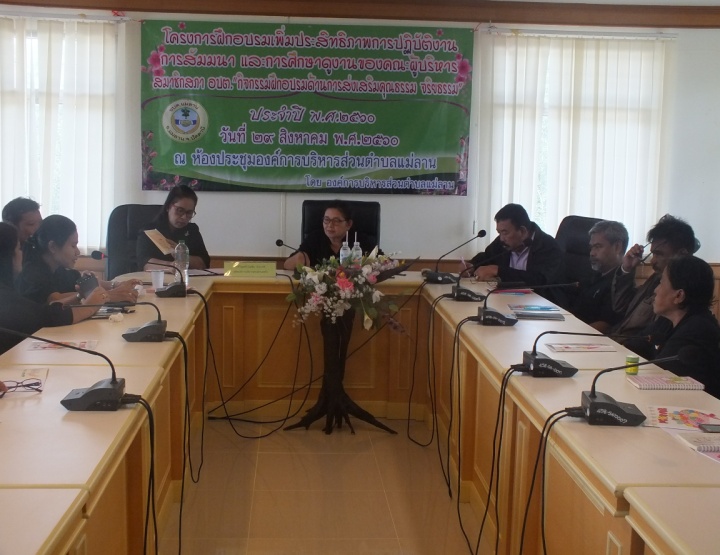 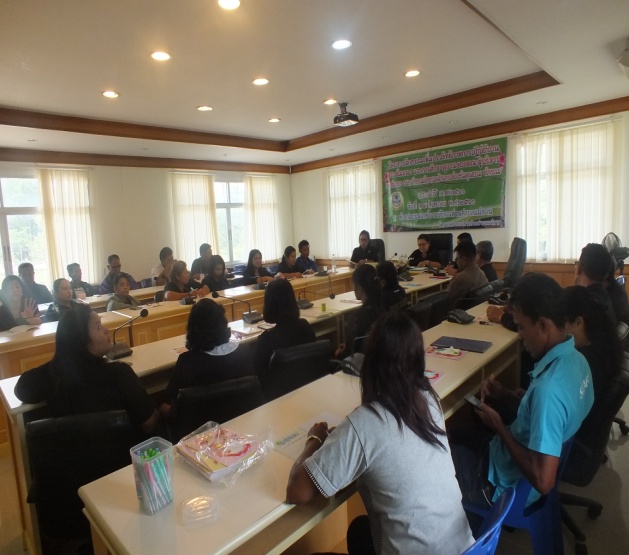 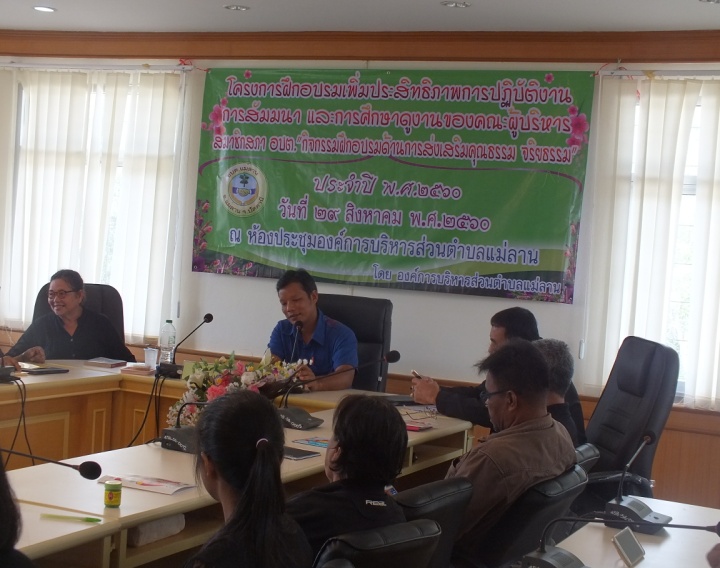 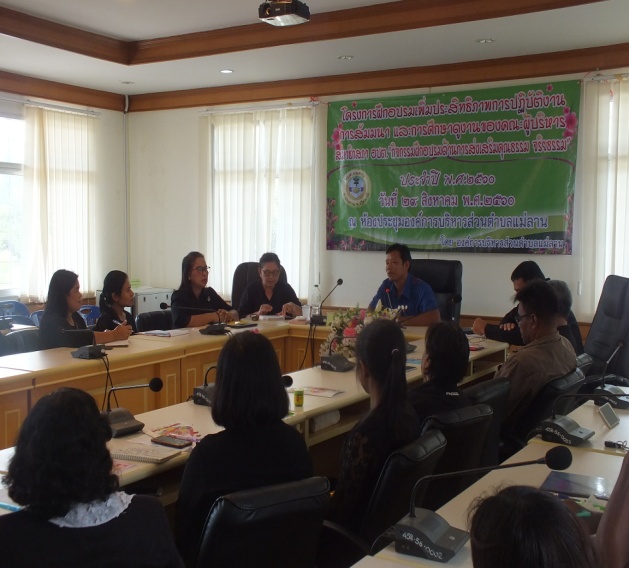 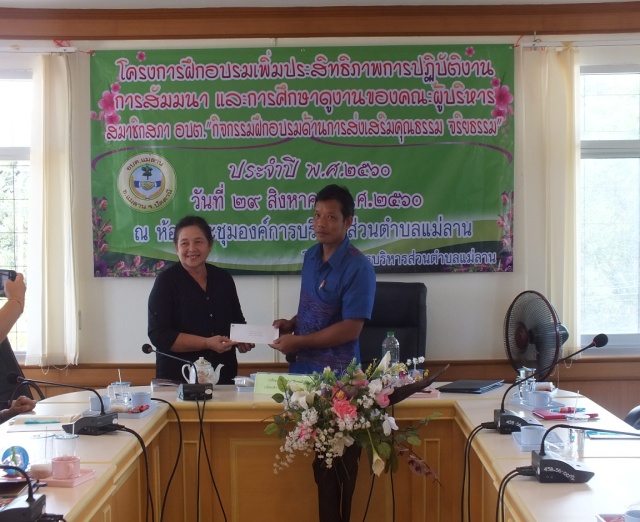 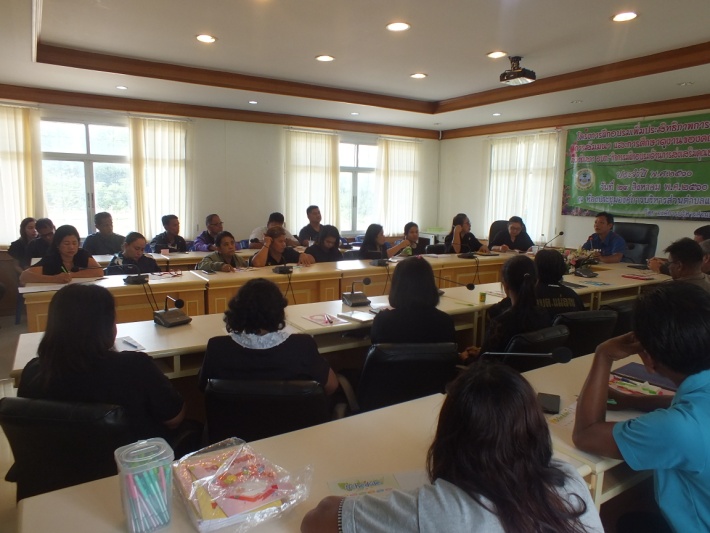 ประมวลภาพโครงการการฝึกอบรมเพิ่มประสิทธิภาพการปฏิบัติงาน  การสัมมนา  และศึกษาดูงานของคณะผู้บริหาร  สมาชิกสภา อบต. “กิจกรรมฝึกอบรมด้านการส่งเสริมคุณธรรม  จริยธรรม”  ประจำปี พ.ศ.  ๒๕๖๐วันที่  ๒๙  สิงหาคม  พ.ศ. ๒๕๖๐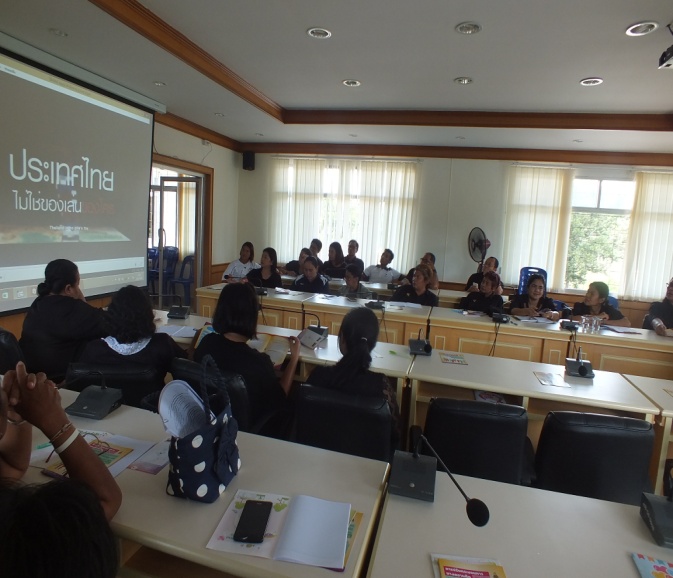 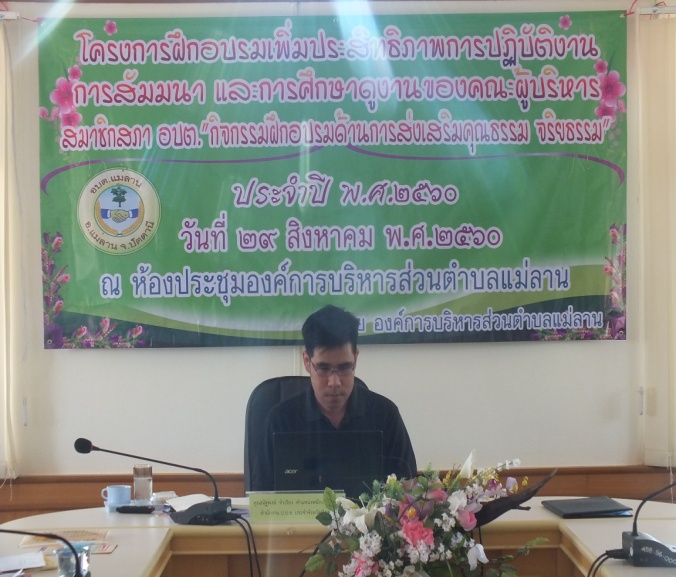 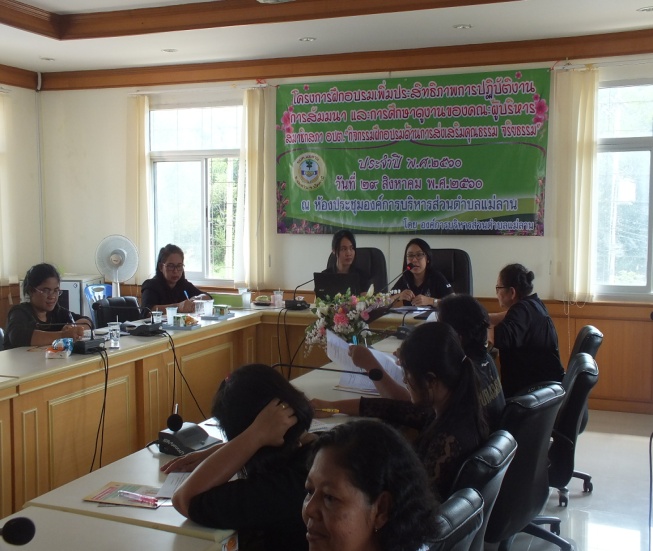 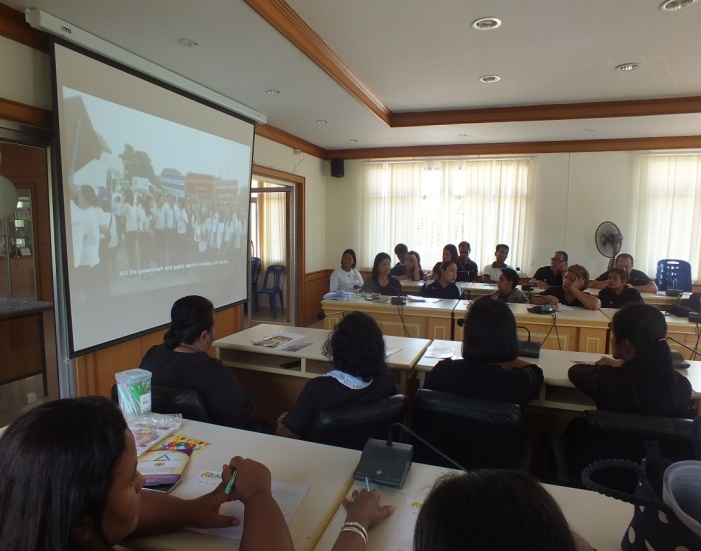 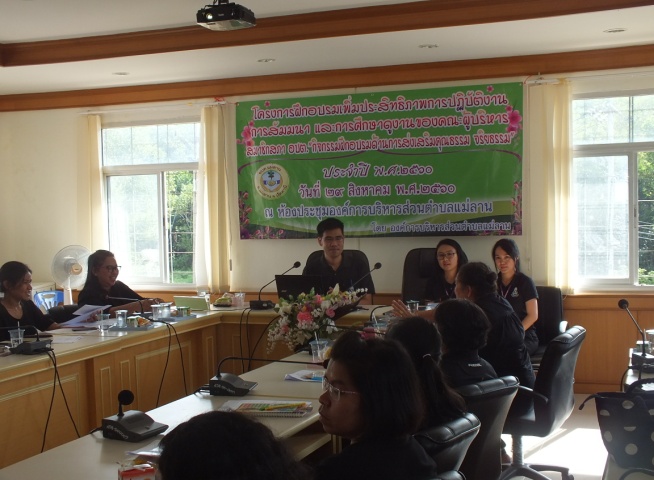 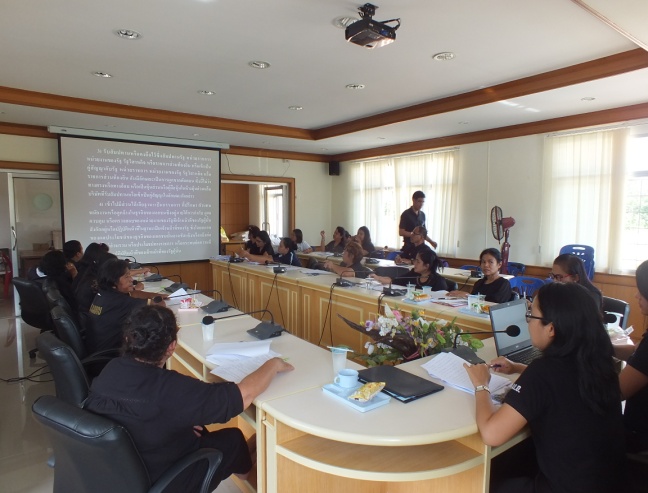 